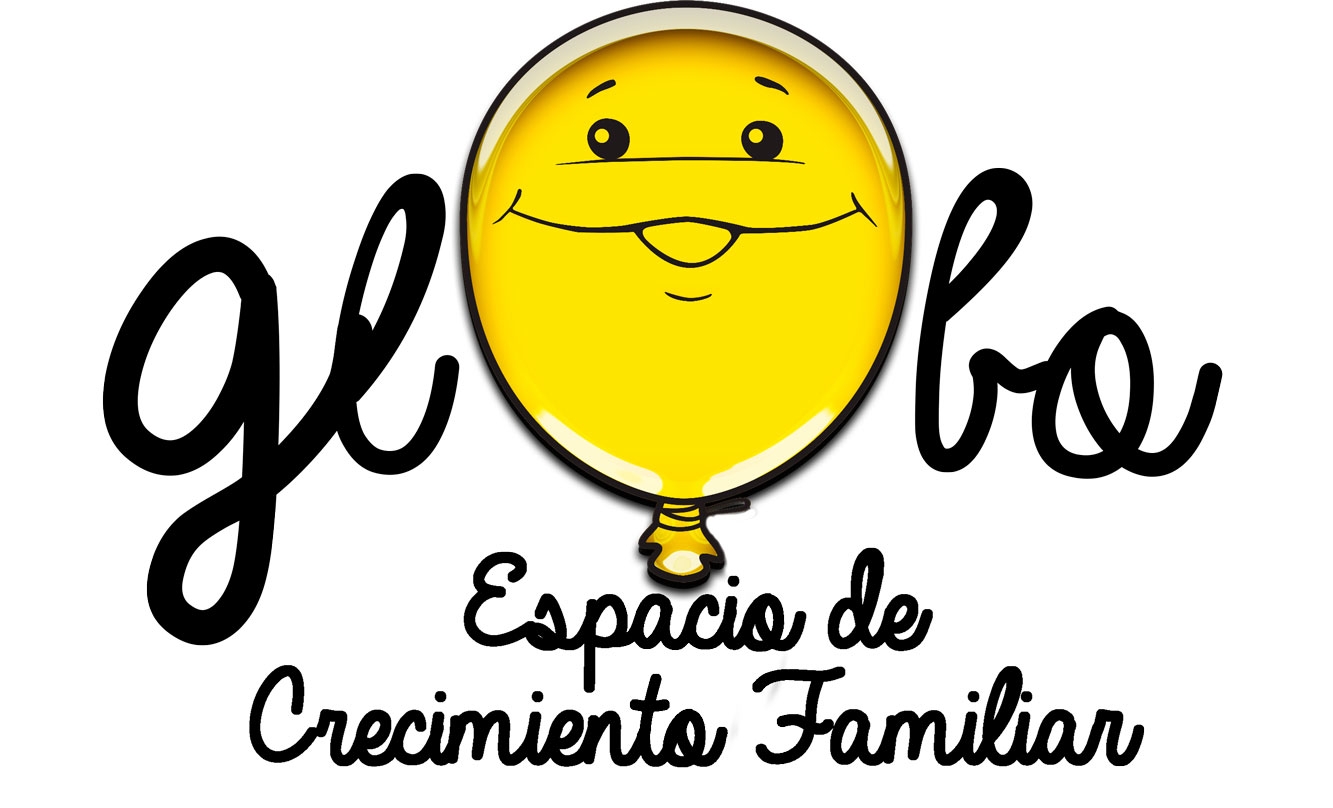 FICHA DE INSCRIPCIÓN CAMPAMENTO  -GLOBODATOS PERSONALES APELLIDOS:
EDAD Y FECHA DE  NACIMIENTO: NOMBRE MADRE /PADRE:
EMAIL: ¿DESEA RECIBIR INFORMACIÓN SOBRE FUTURAS ACTIVIDADES? (marcar con una X) DATOS ACADÉMICOS ESCOLARIZADO: COLEGIO:CURSO:
DATOS DE SALUD OTRAS DIFICULTADES : ALERGIAS : TRATAMIENTO: ¿TOMA ACTUALMENTE ALGUNA MEDICACIÓN? ¿CUAL?
¿CUAL ES EL MOTIVO? • ¿LLEVA ACTUALIZADO EL CALENDARIO DE VACUNACIÓN? NUESTRO HIJ@ A EN LAS SIGUIENTES FECHAS 		--						-
- -						-HORARIO:
FORMA DE PAGOPAGO POR TRANSFERENCIA al siguiente número de cuenta :ES38 2100 4037 7422 0026 9099__ PAGO EN EFECTIVO (en caso afirmativo marcar con una cruz): __
MATRÍCULA PAGADA: ___50OBSERVACIONES:AUTORIZACIÓN CAMPAMENTO*Autorizo a los monitores , en caso que lo estimen necesario, a llevar a mi hij@ al Centro de Salud. Se recuerda a los  tutores o padres  de los alumnos o usuarios  que participen en un evento abierto a las familias en el que la dirección autorice a grabar  imágenes y/o la voz de los menores y sus tutores, que podrán realizar  dichas grabaciones  siempre y cuando se trate de datos captados exclusivamente para su uso personal o doméstico, pues en ese caso esta actividad está excluida de la aplicación de la normativa de protección de datos.FDO. PADRE / MADRE _______________________________________ AUTORIZACIÓN DATOS GRÁFICOS- GRUPO DE COMUNICACIÓNGLOBO DESARROLLO INFANTIL, S.L.  en cumplimiento de lo requerido en la  Ley Orgánica 3/2018 de 5 de Diciembre de Protección de Datos de Carácter Personal así como en el  Reglamento (UE) 2016/679 del Parlamento Europeo, le informa  que  los datos suministrados en este formulario  serán incluidos en un fichero de tratamiento mixto de datos registrado ante la AEPD, con las finalidades de realizar la gestión educativa ,la gestión administrativa, la gestión de servicios  escolares y complementarios de alumnos y usuarios, así como gestionar el   envíos de  comunicaciones de mensajería instantánea, fotos y grabaciones a través del aplicativo WhatsApp.Se recuerda a los  tutores o padres  de los alumnos y usuarios de GLOBO DESARROLLO INFANTIL, S.L.  que reciban documentos gráficos como videos o fotos a través de este aplicativo WhatsApp, que podrán publicar o reenviar dichas fotos o videos  siempre y cuando se realicen exclusivamente  dentro de un ámbito privado, familiar y de amistad personal, pues en ese caso esta actividad está excluida de la aplicación de la normativa de protección de datos.Si las imágenes enviadas por C GLOBO DESARROLLO INFANTIL, S.L. a  los padres o tutores o familiares se difundieran fuera del ámbito privado, familiar y de amistad, por ejemplo mediante su publicación en Internet accesible en abierto, estos  asumirán la responsabilidad por la comunicación de las imágenes a terceros, que como se les ha informado no pueden ser realzadas salvo que hubieran obtenido el consentimiento previo de los interesados.  Autorizo a realizar fotografías y/o vídeos en las que aparezca mi hij@ de las actividades  educativas que se realicen y a enviarlas en el grupo de whatsApp creado para dar información del campamento a las familias inscritas.Consentimiento    O  			No Consentimiento   ONombre y Apellidos de Padres o Tutores………………………………………………………………………………………………………………Nombre del alumno……………………………………………………………………………………………………………Número o números  de teléfono móvil donde se enviarán los mensajes en caso afirmativo……………………………………………………………………………Fecha  ………………………………Firma………………………………Aviso Legal GLOBO DESARROLLO INFANTIL, S.L. CIF: B84928308 está especialmente sensibilizada en la protección de datos de carácter personal, ajustando sus actuaciones a lo requerido en la  Ley Orgánica 3/2018 de 5 de Diciembre de Protección de Datos de Carácter Personal así como al Reglamento (UE) 2016/679 del Parlamento Europeo  y en  la Ley Orgánica 1/1982, de 5 de mayo, de protección civil del derecho al honor, a la intimidad personal y familiar, y a la propia imagen. Mediante el presente documento solicitamos su autorización para que sus datos personales y o los de su hijo/a aportados en la solicitud y contenidos en la documentación de matrícula,  sean tratados por GLOBO DESARROLLO INFANTIL, S.L. La legitimación  del tratamiento se  basa en la aplicación  del artículo 6.1 del RGDP, por la que el interesado otorga a GLOBO DESARROLLO INFANTIL, S.L.  el consentimiento para  el tratamiento de sus datos personales. 